‘2019 포스코청암상 기술상’ 후보자를 찿습니다포스코청암재단(이사장 권오준 포스코 회장)은 포스코가 글로벌 사회공헌활동을 체계적으로 수행하기 위해 설립한 공익재단입니다.포스코청암재단은 ▲포스코청암상 ▲국내의 기초과학 인재를 세계적 수준의 과학자로 육성하는 청암사이언스펠로십 ▲아시아의 상호 이해와 공동번영을 위한포스코아시아펠로십을 핵심사업으로 운영하고 있습니다.이중 포스코청암상은 포스코를 창립하여 세계적인 철강회사로 성장시킨 청암 박태준 선생의 업적을 기념하고, 포스코 성공의 원동력이 된 창의존중, 인재중시, 봉사정신에 대한 국민적 관심과 참여를 확산시켜 사회발전에 기여하기 위한 상입니다. 포스코청암상은 과학∙교육∙봉사∙기술 4개 부문을 시상하며 수상자에게는 각 2억원의 상금과 상패를 수여하고 있습니다.‘2019 포스코청암상 기술상’ 후보자를 추천받고 있습니다.기술상은 세계적 수준의 핵심기술을 개발하고 이를 사업화하여 신산업·신시장 개척 
등 국가산업 발전에 크게 기여한 인사를 대상으로 하고 있습니다.추천 마감일은 2018년 9월 30일이며, 첨부한 추천서 양식을 참고하여 수상후보자를 추천해 주시기 바랍니다. 포스코청암상에 대한 따뜻한 격려와 성원 부탁드립니다.※ 붙임 : 1. 기술상 보자 추천 개요 1부2. 기술상 후보자 추천서(추천인 작성)3. 기술상 후보자 업적서(후보자 작성)포스코청암상위원회 · 포스코청암재단(붙임1) ‘2019 포스코청암상 기술상’ 후보자 추천 개요1. 시상대상 : 세계적 수준의 기술개발과 이를 산업화하여 국가산업 발전에 크게
기여한 인사2. 수상후보자 자격○ 국내에서 기반을 두고 활동하는 인사(산업화에 기여한 핵심특허는 포함하나 순수기초연구는 제외)○ 기술 자체를 개발했을 뿐만 아니라 이를 실제 사업화하는데 크게 기여한 기술자  ※ 특히 역경을 극복하고 기술산업화를 이뤄 기술자의 표상이 되는 인사를 우대함3. 후보자 추천인 ○ 대학∙연구기관의 長 또는 동일분야 전문가○ 대기업 및 중견∙중소기업의 부설연구기관의 長 또는 임직원4. 선정 프로세스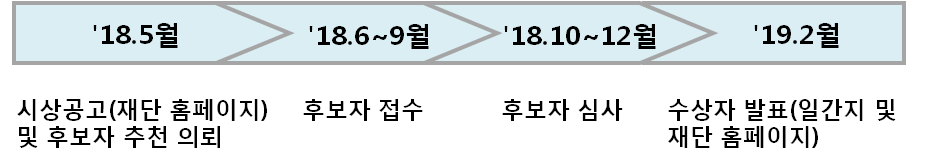 5. 제출 서류  ※ 재단 홈페이지(www.postf.org)에서 다운로드 받아 작성  ○ 후부자 추천서 1부(재단 양식, 1페이지 이내)  ○ 후보자 업적서 1부(재단 양식, 5페이지 이내)  ※ 기재 사항이 허위일 경우 수상이 취소되며, 접수된 서류는 반환되지 않음.  ※ 모든 서류는 파일로도 제출(아래 담당자 메일주소 참조)6. 추천서 접수○ 접수기간 : 2018년 6월 1일(금) ~ 9월 30일(일)○ 접수처 : 서울특별시 강남구 테헤란로 422 (대치동) KT선릉타워 16층포스코청암재단 포스코청암상 선정위원회 (우)06193○ 담당자 : 손인석 부장( 02)562-0934,  jruskin@postf.org ) 7. 발표 및 시상○ 발표 : 2019년 2월(일간지 및 재단 홈페이지)○ 시상 : 2019년 4월(서울 포스코센타 1층 아트리움)(붙임2)‘2019 포스코청암상 기술상’ 후보자 추천서(추천인 작성)※ 1페이지 이내로 작성해 주십시오
1. 후보자 인적사항 성 명(기관명) :                         소속 / 직위 :   이메일 :                               연락처(휴대폰) :2. 주요업적(요약)3. 추천인 의견  - 후보자 추천사유 등을 자유롭게 기술추천자 :                                    (서명)소속/직위 :연락처(주소/Tel/E-mail) :추천일 :(붙임3)‘2019 포스코청암상 기술상’ 후보자 업적서(후보자 작성)※ 5페이지 이내로 작성해 주십시오.1. 인적 사항성명(기관명) :                           생년월일(법인번호) : 현소속/ 직위 :주소 : (자택 주소/전화번호/휴대전화)  (근무처 주소/전화번호/이메일)학력(기간/학교명/전공)주요이력 (기간/소속/직위, 직책, 담당업무)  - 전 현 소속을 포함하여 해당 분야 관련 이력 기재  과거 주요기술 개발 및 사업화 이력(개발연도/주요내용/개발책임자)수상 (수상일/수상내용/시상기관) - 정부, 기업, 언론, 사회단체 등으로부터 받은 공식 포상 기록2. 주요업적 내용(자유양식으로 제출)○ 세계적 수준의 기술개발과 이를 사업화한 실적 및 성과  - 해당 기술내용(기술원리/장점 등) 및 개발이력(개발연도/주요내용/개발책임자)  - 해당 기술관련 특허 등 지적재산권, 기술 라이선스 보유 현황, 수상경력 등(공적을 증명하는 세부 증빙서류는 선정위원회에서 별도 요청 시에만 제출)○ 기술 성숙도 및 사회∙경제적 파급효과  - 사업화 진천 현황 및 향후 보급 예상 추이    (예 : 적용제품, 생산실적, 판매수량, 매출액, 점유율 등의 추이 등)  - 사업화로 인한 사회∙경제적 효과 및 공익 기여도 등○ 기술개발과 사업화 과정에서의 도전과 시련, 이의 극복 과정  - 상기 과정에서의 후보자 본인의 역할, 스토리텔링 사례 등  - 관련 신문기사 등 참고자료20  년     월     일위 본인: 성명               소속/직위   (서명)과학상교육상봉사상기술상자연과학과 공학분야에서 창의적인 연구업적을 국내에서 이룩한 과학자창의성과 개척정신을 바탕으로 실천을 통해 교육 발전에 이바지한인사 또는 단체빈곤퇴치 등 사회문제 해결 및 봉사와 희생정신으로 이웃사랑을 실천한인사 또는 단체
(아시아인/단체 포함)세계적 수준의 기술개발과 산업화로 국가발전에 기여한 인사 또는 단체